	В целях совершенствования муниципального управления, формирования и эффективного использования резерва управленческих кадров муниципальных организаций, подведомственных комитету образования Администрации Новгородского муниципального района, в связи с изменениями в кадровом составе комитета образования	Внести изменения в состав комиссии по формированию резерва управленческих кадров муниципальных организаций, подведомственных комитету образования Администрации Новгородского муниципального района, утвержденный распоряжением комитета образования
от 05.04.2016 № 83:Фразу «Митрухова Т.С. – начальник отдела методического сопровождения ОУ МБУ «Центр ОМСО» (по согласованию), секретарь комиссии» изложить в редакции: «Митрухова Т.С. - начальник отдела содержания образования и информационно-правового сопровождения, секретарь комиссии».Ввести в состав членов комиссии:- Александрову К.А., заведующую канцелярией муниципального бюджетного учреждения «Центр обеспечения муниципальной системы образования» (по согласованию);- Иванову О.С., главного специалиста отдела содержания образования и информационно-правового сопровождения.3. Исключить из состава комиссии:- Гришина Г.Е., главного специалиста отдела содержания образования и информационно-правового сопровождения;- Сосудину А. В., начальника отдела содержания образования и информационно-правового сопровождения.Председатель комитета						Э.Н. Касумова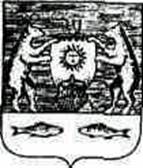 Администрация Новгородского муниципального районаНовгородской областиАдминистрация Новгородского муниципального районаНовгородской областиКОМИТЕТ ОБРАЗОВАНИЯАДМИНИСТРАЦИИ    НОВГОРОДСКОГО     МУНИЦИПАЛЬНОГО    РАЙОНАКОМИТЕТ ОБРАЗОВАНИЯАДМИНИСТРАЦИИ    НОВГОРОДСКОГО     МУНИЦИПАЛЬНОГО    РАЙОНАР А С П О Р Я Ж Е Н И ЕР А С П О Р Я Ж Е Н И Еот 13.02.2019№ 45Великий НовгородВеликий НовгородО внесении изменений в состав комиссиипо формированию резерва управленческих кадров